Your recent request for information is replicated below, together with our response.My initial request was for a ten month period. The information was refused on cost grounds. However, from the calculations below it is clear that the information could be provided for one month. Therefore, I wish to make the following request under the Freedom of Information (Scotland) Act 2002…The number of calls that were graded as immediate in January 2023 in Edinburgh where police officers did not attend the scene at any point The number of calls that were graded as immediate in January 2023 in EdinburghIn response to the two questions above, I can advise that for the location and time period specified a total of 1382 immediate incidents were recorded. All of which were attended by officers. If you require any further assistance, please contact us quoting the reference above.You can request a review of this response within the next 40 working days by email or by letter (Information Management - FOI, Police Scotland, Clyde Gateway, 2 French Street, Dalmarnock, G40 4EH).  Requests must include the reason for your dissatisfaction.If you remain dissatisfied following our review response, you can appeal to the Office of the Scottish Information Commissioner (OSIC) within 6 months - online, by email or by letter (OSIC, Kinburn Castle, Doubledykes Road, St Andrews, KY16 9DS).Following an OSIC appeal, you can appeal to the Court of Session on a point of law only. This response will be added to our Disclosure Log in seven days' time.Every effort has been taken to ensure our response is as accessible as possible. If you require this response to be provided in an alternative format, please let us know.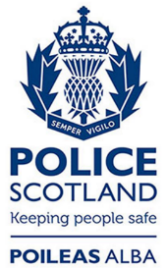 Freedom of Information ResponseOur reference:  FOI 23-3044Responded to:  19 December 2023